                                                                                                                ПРОЕКТ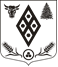 АДМИНИСТРАЦИЯМУНИЦИПАЛЬНОГО ОБРАЗОВАНИЯ ВОЛОСОВСКИЙ МУНИЦИПАЛЬНЫЙ РАЙОН ЛЕНИНГРАДСКОЙ ОБЛАСТИПОСТАНОВЛЕНИЕот ___________ 2023 года № ______Об утверждении Порядка предоставления субсидий сельскохозяйственным товаропроизводителям на возмещение части затрат на приобретение дизельного топлива при проведении весенних полевых работВ соответствии со статьей 78 Бюджетного кодекса Российской Федерации, постановлением Правительства Российской Федерации от 18.09.2020 года №1492 «Об общих требованиях к нормативным правовым актам, муниципальным правовым актам, регулирующим предоставление субсидий, в том числе грантов в форме субсидий, юридическим лицам, индивидуальным предпринимателям, а также физическим лицам – производителям товаров, работ, услуг, и о признании утратившими силу некоторых актов Правительства Российской Федерации», постановлением Правительства Ленинградской области от 04.02.2014 года №15 «Об утверждении порядков предоставления субсидий из областного бюджета Ленинградской области и поступивших в порядке софинансирования средств федерального бюджета в рамках государственной программы Ленинградской области «Развитие сельского хозяйства Ленинградской области», Администрация муниципального образования Волосовский муниципальный район Ленинградской области постановляет:1. Утвердить Порядок предоставления субсидий сельскохозяйственным товаропроизводителям на возмещение части затрат на приобретение дизельного топлива при проведении весенних полевых работ согласно приложению.2. Настоящее постановление опубликовать в общественно-политической газете Волосовского муниципального района Ленинградской области «Сельская новь» и разместить на официальном сайте администрации Волосовского муниципального района Ленинградской области http://волосовскийрайон.рф.3. Постановление вступает в силу после официального опубликования.4. Контроль за исполнением настоящего постановления возложить на заместителя главы администрации по экономике – председателя комитета по управлению муниципальным имуществом.Глава администрации                                                                         Ю.А. ВасечкинИ.Г. Трусова 8(81373)24-527ПриложениеУТВЕРЖДЕНОпостановлением администрациимуниципального образованияВолосовский муниципальный районЛенинградской области                                                                                     от                     .2023 г. №        Порядок предоставления субсидий сельскохозяйственным товаропроизводителямна возмещение части затрат на приобретение дизельного топливапри проведении весенних полевых работ(далее – Порядок)1. Общие положенияНастоящий Порядок разработан в соответствии со статьей 78 Бюджетного кодекса Российской Федерации, постановлением Правительства Российской Федерации от 18.09.2020 года № 1492 «Об общих требованиях к нормативным правовым актам, муниципальным правовым актам, регулирующим предоставление субсидий, в том числе грантов в форме субсидий, юридическим лицам, индивидуальным предпринимателям, а также физическим лицам – производителям товаров, работ, услуг, и о признании утратившими силу некоторых актов Правительства Российской Федерации», постановлением Правительства Ленинградской области от 04.02.2014 года №15 «Об утверждении порядков предоставления субсидий из областного бюджета Ленинградской области и поступивших в порядке софинансирования средств федерального бюджета в рамках государственной программы Ленинградской области «Развитие сельского хозяйства Ленинградской области» и определяет условия и порядок предоставления мер поддержки сельскохозяйственным товаропроизводителям. Под мерами поддержки сельскохозяйственных товаропроизводителей понимается предоставление субсидии из бюджета Волосовского муниципального района на возмещение части затрат на дизельное топливо на проведение весенних полевых работ (далее – субсидии).Субсидии предоставляются на безвозмездной и безвозвратной основе сельскохозяйственным товаропроизводителям, определенным частью 1 и пунктом 3 части 2 статьи 3 Федерального закона от 29.12.2006 года № 264-ФЗ «О развитии сельского хозяйства» (далее -  сельскохозяйственные товаропроизводители), осуществляющим деятельность на территории Волосовского муниципального района и состоящим на налоговом учете в МИФНС России № 7 по Ленинградской области.По вновь созданным сельскохозяйственным товаропроизводителям, определенным частью 1 статьи 3 Федерального закона от 29.12.2006 года № 264-ФЗ «О развитии сельского хозяйства», в первый год их хозяйственной деятельности доля от реализации сельскохозяйственной продукции в общем доходе определяется по бухгалтерской отчетности текущего календарного года. Вновь созданные сельскохозяйственные товаропроизводители, не имеющие дохода на момент обращения за субсидией (субсидиями), представляют гарантийное письмо о том, что доля от реализации сельскохозяйственной продукции на конец текущего финансового года составит не менее 70 процентов. В случае несоблюдения указанного критерия получатель субсидии обязан произвести возврат бюджетных средств в полном объеме. Настоящий Порядок устанавливает требования к порядку проведения отбора получателей субсидий, условиям и порядку предоставления субсидий, требования к отчетности и требования об осуществлении контроля за соблюдением целей, условий и порядка предоставления субсидий и ответственности за их несоблюдение.1.5. Субсидии предоставляются в целях возмещения части затрат на дизельное топливо сельскохозяйственным товаропроизводителям Волосовского муниципального района.1.6. Субсидии предоставляются сельскохозяйственным товаропроизводителям в пределах бюджетных ассигнований, утвержденных на эти цели решением совета депутатов Волосовского муниципального района Ленинградской области «О бюджете Волосовского муниципального района на очередной  финансовый год и плановый период» в рамках муниципальной программы «Устойчивое развитие Волосовского муниципального района Ленинградской области», утвержденной постановлением администрации Волосовского муниципального района от 27.12.2019 № 1671, и лимитов бюджетных обязательств, доведенных главному распорядителю бюджетных средств в установленном порядке на эти цели в соответствии со сводной бюджетной росписью.1.7. Главным распорядителем бюджетных средств (далее - главный распорядитель), осуществляющим предоставление субсидий, является администрация Волосовского муниципального района.Уполномоченным органом является отдел сельского хозяйства администрации Волосовского муниципального района (далее – Уполномоченный орган).1.8. Субсидии предоставляются по результатам отбора на право получения субсидий (далее - отбор).Способ проведения отбора – запрос предложений (заявок), направленных претендентами на получение субсидии для участия в отборе (далее – заявка об участии в отборе), исходя из соответствия участников отбора критериям, установленным настоящим Порядком и очередности поступления предложений (заявок) об участии в отборе.2. Порядок проведения отбора получателей субсидии2.1. Объявление о проведении отбора размещается не позднее одного рабочего дня до даты начала срока подачи (приема) заявок в информационно-телекоммуникационной сети "Интернет". Объявление о проведении отбора (далее – объявление) размещается на официальном сайте администрации Волосовского муниципального района Ленинградской области http://волосовскийрайон.рф.Срок проведения отбора 15 (пятнадцать) календарных дней, следующих за днем размещения объявления о проведении отбора. 2.2. В объявлении указывается следующая информация:1) сроки проведения отбора (даты и время начала (окончания) подачи (приема) заявок об участии в отборе;2) наименование, место нахождения, почтовый адрес, адрес электронной почты, номер контактного телефона главного распорядителя;3) результаты предоставления субсидии;4) требования к участникам отбора и перечень документов, предоставляемых участниками отбора для подтверждения их соответствия требованиям;5) порядок подачи заявок, требования к форме и содержанию заявки;6) порядок отзыва, возврата, внесения изменений в заявку;7) правила рассмотрения и оценки заявок;8) порядок предоставления разъяснений участникам отбора, положений о проведении отбора; сроки предоставления разъяснений;9) сроки подписания Соглашения; 10) дата размещения результатов отбора на официальном сайте главного распорядителя;11) условия признания победителя (победителей) отбора, уклонившихся от заключения соглашения.2.3. Участник отбора должен соответствовать по состоянию на дату не ранее чем за 30 календарных дней до даты подачи заявки требованиям, указанным в пункте 2.4 настоящего Порядка.2.4. Требования к участникам отбора:1) у участника отбора должна отсутствовать неисполненная обязанность по уплате налогов, сборов, страховых взносов, пеней, штрафов, процентов, подлежащих уплате в соответствии с законодательством Российской Федерации о налогах и сборах;2) у участника отбора должна отсутствовать просроченная задолженность по заработной плате;3) у участника отбора должна отсутствовать просроченная задолженность по возврату в бюджет Волосовского муниципального района субсидий, бюджетных инвестиций, предоставленных в том числе в соответствии с иными правовыми актами, а также иной просроченной (неурегулированной) задолженности по денежным обязательствам перед Волосовским муниципальным районом;4) участники отбора - юридические лица не должны находиться в процессе реорганизации, ликвидации, в отношении них не введена процедура банкротства, деятельность участника отбора не приостановлена в порядке, предусмотренном законодательством Российской Федерации, а участники отбора - индивидуальные предприниматели не должны прекратить деятельность в качестве индивидуального предпринимателя;5) в реестре дисквалифицированных лиц отсутствуют сведения о дисквалифицированных руководителе, членах коллегиального исполнительного органа, лице, исполняющем функции единоличного исполнительного органа, или главном бухгалтере участника отбора, являющегося юридическим лицом, об индивидуальном предпринимателе и о физическом лице-производителе товаров, работ, услуг, являющихся участниками отбора;6) участники отбора не должны являться иностранными юридическими лицами, в том числе местом регистрации которых является государство или территория, включенные в утверждаемый Минфином России перечень государств и территорий, используемых для промежуточного (офшорного) владения активами в Российской Федерации (далее - офшорные компании), а также российскими юридическими лицами, в уставном (складочном) капитале которых доля прямого или косвенного (через третьих лиц) участия офшорных компаний в совокупности превышает 25 процентов (если иное не предусмотрено законодательством Российской Федерации); 7) участники отбора не должны получать средства из бюджета Волосовского муниципального района на основании иных муниципальных нормативных правовых актов на цели, установленные настоящим Порядком;8) участники отбора не должны находиться в перечне организаций и физических лиц, в отношении которых имеются сведения об их причастности к экстремистской деятельности или терроризму, либо в перечне организаций и физических лиц, в отношении которых имеются сведения об их причастности к распространению оружия массового уничтожения;9) наличие у участника отбора сельскохозяйственной техники.                                            2.5. Участник отбора направляет в письменной форме заявку об участии в отборе и прилагаемые к ней документы.  2.6. Заявки об участии в отборе принимаются в течение 15 календарных дней, следующих за днем размещения объявления о проведения отбора, в пределах предусмотренных ассигнований на предоставление субсидии в бюджете Волосовского муниципального района на очередной финансовый год и плановый период.2.7. Заявки об участии в отборе, принятые Уполномоченным органом, подлежат обязательной регистрации с присвоением входящего номера и даты поступления.2.8. Заявка об участии в отборе предоставляется по форме согласно приложению 1 к настоящему Порядку.2.9. Участник отбора вправе подать только одну заявку об участии в отборе. 2.10. К заявке об участии в отборе прилагаются документы, заверенные печатью и подписью участника отбора:- документ (документы), подтверждающий полномочия руководителя (иного уполномоченного лица) Участника отбора;- заявление по форме согласно приложению 1 к ПорядкуЗаявление на участие в отборе на получение мер поддержки включает, в том числе согласие на публикацию (размещение) в информационно-телекоммуникационной сети «Интернет» информации об участнике отбора, о подаваемой им заявке, иной информации об участнике отбора, связанной с отбором, а также согласие на осуществление в отношении него проверки главным распорядителем и органами муниципального финансового контроля соблюдения порядка и условий предоставления субсидии;- дорожная карта изменения целевых показателей результативности использования субсидий согласно приложению 2 к Порядку;- копии Сведений об итогах сева под урожай текущего года по форме № 4-СХ (утв. Приказом Росстата от 29.07.2022 № 530 «Об утверждении форм федерального статистического наблюдения за сельским хозяйством и окружающей природной средой», ф. по ОКУД 0611015) или № 1-фермер (утв. Приказом Росстата от 29.07.2022 № 530 «Об утверждении статистического инструментария для организации федерального статистического наблюдения за сельским хозяйством и окружающей природной средой», ф. по ОКУД 0611001) с печатью Отдела  государственной статистики в г. Гатчине, заверенные подписью руководителя сельскохозяйственного товаропроизводителя и печатью (при наличии);- реестр товарно-транспортных накладных (товарных чеков) на приобретение дизельного топлива в текущем году, заверенный печатью и подписью руководителя и главного бухгалтера предприятия  или главой крестьянского (фермерского) хозяйства согласно Приложению 5 к Порядку;- акт на использование дизельного топлива при проведении весенних полевых работ в текущем году, заверенный печатью и подписью руководителя и главного бухгалтера предприятия; - справку о расходе дизельного топлива в текущем финансовом году (для крестьянских (фермерских) хозяйств).- справку о доходах от реализации сельскохозяйственной продукции за предыдущий финансовый год по форме согласно приложению 6 к настоящему Порядку;- банковские реквизиты;- справка об отсутствии задолженности по налогам и сборам и иным обязательным платежам в бюджеты бюджетной системы Российской Федерации, срок исполнения по которым наступил в соответствии с законодательством Российской Федерации.В случае выявления неисполненной обязанности по уплате налогов, сборов, страховых взносов, пеней, штрафов, процентов, подлежащих уплате в соответствии с законодательством Российской Федерации о налогах и сборах, участник отбора вправе оплатить неисполненную обязанность и предоставить справку налогового органа, подтверждающую отсутствие неисполненной обязанности, в срок до дня окончания приема заявок;- справка об отсутствии просроченной задолженности по заработной плате;- справка от Участника отбора, подписанная ее руководителем (иным уполномоченным лицом), подтверждающая отсутствие у Участника отбора просроченной задолженности по возврату в бюджет Волосовского муниципального района субсидий, бюджетных инвестиций предоставленных, в том числе в соответствии с иными правовыми актами, а также иной просроченной (неурегулированной) задолженности по денежным обязательствам перед бюджетом Волосовского муниципального района;- справка от Участника отбора, подписанная ее руководителем (иным уполномоченным лицом), подтверждающая отсутствие сведений о прекращении деятельности Участника отбора, а также содержащая сведения о том, что Участник отбора находится (не находится) в процессе реорганизации или ликвидации, имеет (не имеет) ограничения на осуществление хозяйственной деятельности, что в отношении получателя субсидии возбуждено (не возбуждено) производство по делу о несостоятельности (банкротстве);- справка от Участника отбора, подписанная ее руководителем (иным уполномоченным лицом), подтверждающая, что в реестре дисквалифицированных лиц отсутствуют сведения о дисквалифицированных руководителе, членах коллегиального исполнительного органа, лице, исполняющем функции единоличного исполнительного органа, или главном бухгалтере Участника отбора, являющегося юридическом лицом, об индивидуальном предпринимателе и о физическом лице – производителе товаров, работ, услуг, являющихся Участниками отбора;- справка от Участника отбора, подписанная ее руководителем (иным уполномоченным лицом), подтверждающая, что Участник отбора не является иностранным юридическим лицом, в том числе местом регистрации которого является государство или территория, включенные в утверждаемый Минфином России перечень государств и территорий, используемых для промежуточного (офшорного) владения активами в Российской Федерации (далее - офшорные компании), а также российским юридическим лицом, в уставном (складочном) капитале которых доля прямого или косвенного (через третьих лиц) участия офшорных компаний в совокупности превышает 25 процентов (если иное не предусмотрено законодательством Российской Федерации); - справка от Участника отбора, подписанная ее руководителем (иным уполномоченным лицом), подтверждающая, что Участник отбора не получает средства из бюджета Волосовского муниципального района на основании иных нормативных муниципальных правовых актов на цели, установленные в п.1.5 настоящего Порядка;- справка от Участника отбора, подписанная ее руководителем (иным уполномоченным лицом), подтверждающая, что Участник отбора не находится в перечне организаций и физических лиц, в отношении которых имеются сведения об их причастности к экстремистской деятельности или терроризму, либо в перечне организаций и физических лиц, в отношении которых имеются сведения об их причастности к распространению оружия массового уничтожения.2.11. Ответственность за достоверность сведений и подлинность представленных в соответствии с настоящим Порядком документов несет руководитель участника отбора в соответствии с законодательством Российской Федерации.2.12. Участник отбора вправе отозвать заявку об участии в отборе, внести изменения в неё не позднее даты подписания соглашения посредством направления Уполномоченному органу уведомления об отзыве заявки об участии в отборе (заявления о внесении изменений).Со дня регистрации уведомления об отзыве заявки об участии в отборе, данная заявка признается отозванной участником отбора и не подлежит рассмотрению. Уполномоченный орган обеспечивает возврат заявки об участии в отборе не позднее 5 (пяти) рабочих дней со дня регистрации заявления о ее отзыве.Со дня регистрации заявления о внесении изменений в заявку об участии в отборе заявка признается измененной участником отбора и подлежит рассмотрению в порядке, установленном настоящим разделом, течение срока рассмотрения заявки об участии в отборе начинается сначала.2.13. Участник отбора вправе со дня размещения объявления о проведении отбора направить в Уполномоченный орган запрос о разъяснении положений объявления о проведении отбора.Уполномоченный орган обеспечивает направление участнику отбора разъяснения положений объявления о проведении отбора не позднее 5 (пяти) рабочих дней со дня регистрации запроса.2.14. Рассмотрение и оценка поданных заявок об участии в отборе и документов к ним осуществляется структурным подразделением администрации (отделом сельского хозяйства) по проведению отбора в форме запроса предложений (заявок) на предоставление субсидий сельскохозяйственным товаропроизводителям Волосовского муниципального района, в целях возмещения части затрат на дизельное топливо при проведении весенних полевых работ. 2.15. Отдел сельского хозяйства осуществляет рассмотрение поданных заявок об участии в отборе и документов к ним и оценивает претендентов, участвующих в отборе на получение субсидий и об отказе в предоставлении субсидий в срок не более 5 (пяти) рабочих дней с даты окончания приема  предложений (заявок) на участие в отборе.Победителем отбора признается участник отбора, соответствующий категориям, установленным пунктом 1.3 настоящего Порядка, и критериям, установленным в соответствии с приложениями к настоящему Порядку, а также требованиям, определенным в пункте 2.4 настоящего Порядка, представивший для проведения отбора документы, указанные в пункте 2.10 настоящего Порядка, по которым отсутствуют основания для отказа в предоставлении субсидии в соответствии с пунктом 2.17.2.16. Решения принимаются по каждой поданной заявке об участии в отборе по итогам рассмотрения представленных документов в порядке очередности, в пределах, утвержденных в бюджете Волосовского муниципального района лимитов бюджетных обязательств на предоставление соответствующих субсидий. 2.17. Основания для отказа в участии в отборе на предоставление субсидии:1) несоответствие участника отбора категории получателей субсидий, установленной пунктом 1.3 настоящего Порядка, критериям и требованиям, установленным в пункте 2.4 настоящего раздела;2) несоответствие заявки и документов требованиям, предусмотренным пунктами 2.10 настоящего Порядка;3) недостоверность информации, содержащейся в документах, представленных участником отбора, в том числе информации о месте нахождения и адресе юридического лица;4) представление участником отбора информации, содержащейся в документах, не в полном объеме;5) подача заявки и документов после даты и (или) времени, определенных для их подачи. В случае отказа в предоставлении субсидии отдел сельского хозяйства в срок, не превышающий пяти рабочих дней с даты принятия решения об отказе в предоставлении субсидии, указанного в п. 2.15 настоящего Порядка, направляет участникам отбора письменный мотивированный отказ (уведомление) в предоставлении субсидии.2.18. Уполномоченный орган размещает информацию об участниках отбора, поданных и отклоненных заявках об участии в отборе, результатах проведения отбора, на официальном сайте администрации Волосовского муниципального района Ленинградской области http://волосовскийрайон.рф, не позднее 14-го календарного дня, следующего за днем принятия отделом сельского хозяйства решения, указанного в п. 2.15 настоящего Порядка. 3. Условия и порядок предоставления субсидий3.1. В течение 10 (десяти) рабочих дней с даты размещения на официальном сайте администрации Волосовского муниципального района Ленинградской области http://волосовскийрайон.рф информации о результатах отбора, администрация Волосовского муниципального района заключает с победителем отбора Соглашение в соответствии с типовой формой, утвержденной комитетом финансов администрации Волосовского муниципального района (далее – Соглашение).В случае если победитель отбора в указанный срок не заключает с администрацией Соглашение, он признается уклонившимся от заключения Соглашения.3.2. Внесение изменений в Соглашение осуществляется по Соглашению главного распорядителя и получателя субсидии в письменной форме в виде дополнительных Соглашений, которые являются его неотъемлемой частью. Дополнительное Соглашение о внесении изменений в Соглашение, в том числе дополнительное Соглашение о расторжении Соглашения (при необходимости), заключаются в соответствии с типовой формой утвержденной Комитетом финансов Волосовского муниципального района.Дополнительное Соглашение к Соглашению заключается между получателем субсидии и главным распорядителем в следующих случаях:1) внесение изменения (изменений) в учредительные документы получателя субсидии и (или) главного распорядителя;2) кадровые изменения в организационной структуре получателя субсидии и (или) главного распорядителя;3) внесение изменения (изменений) в реквизиты получателя субсидии и (или) главного распорядителя;4) обнаружение технических ошибок.3.3. Уменьшение ранее доведенных лимитов бюджетных обязательств главному распорядителю, приводящих к невозможности предоставления субсидии в размере, определенном в Соглашении, является основанием для определения новых условий Соглашения или его расторжения, в случае не достижения согласия по новым условиям.3.4. Не подписание Соглашения получателем субсидии расценивается как отказ от получения субсидии.3.5. Расчет размера субсидии на возмещение части затрат сельхозтоваропроизводителей всех форм собственности (кроме личных подсобных хозяйств) на приобретение дизельного топлива на проведение весенних полевых работ производится отделом сельского хозяйства (Приложение 3 к Порядку) на основании документов, представленных получателями субсидий согласно п. 2.10 Порядка, в пределах лимита бюджетных ассигнований, предусмотренных бюджетом Волосовского муниципального района Ленинградской области на соответствующие цели по формуле:Сп = К * Р * Sп где, Сп – сумма субсидии, причитающаяся получателю субсидии, рублей;К – коэффициент возмещения части затрат по приобретенному дизельному топливу в расчете на 1 рубль произведенных затрат;Р - коэффициент общей суммы произведенных затрат на приобретенное  дизельное топливо, согласно реестров товарно-транспортных накладных на приобретение дизельного топлива и актов на использование дизельного топлива заявленных получателями субсидий в расчете на 1 га площади ярового сева  текущего года заявленных получателями субсидий;Sп –   площади  ярового сева  текущего года получателя субсидий.Коэффициент возмещения части затрат на дизельное топливо в расчете на 1 рубль произведенных затрат на приобретенное дизельное топливо рассчитывается по формуле:          Собщ.                                                 К =  ______                                Вобщ. где, К – коэффициент возмещения части затрат на дизельное топливо в расчете на 1 рубль произведенных затрат на приобретенное дизельное топливо;Собщ. – лимит бюджетных ассигнований, предусмотренных в бюджете, рублей;Вобщ. – общая сумма затрат на приобретенное  дизельное топливо, согласно реестров товарно-транспортных накладных на приобретение дизельного топлива и актов на использование дизельного топлива заявленная получателями субсидий, рублей.Коэффициент общей суммы произведенных затрат на приобретенное  дизельное топливо, согласно реестров товарно-транспортных накладных на приобретение дизельного топлива и актов на использование дизельного топлива заявленных получателями субсидий в расчете на 1 га  площади  ярового сева  текущего года заявленных получателями субсидий рассчитывается по формуле:            Вобщ.Р =   _______              Sобщ.где, Р - коэффициент общей суммы произведенных затрат на приобретенное  дизельное топливо, согласно реестров товарно-транспортных накладных на приобретение дизельного топлива и актов на использование дизельного топлива заявленных получателями субсидий в расчете на 1 га  площади ярового сева текущего года заявленных получателями субсидий;Вобщ. – общая сумма затрат на приобретенное  дизельное топливо, согласно реестров товарно-транспортных накладных на приобретение дизельного топлива и актов на использование дизельного топлива заявленная получателями субсидий, рублей;Sобщ. – общая площадь ярового сева  текущего года, заявленных получателями субсидий, га.Размер субсидии не может превышать 90 процентов от произведенных затрат (без НДС и транспортных расходов) на приобретение дизельного топлива.3.6. В случаях превышения заявленных сумм на выплату субсидий над бюджетными ассигнованиями, субсидии выплачиваются всем получателям субсидий с учетом единого понижающего коэффициента, рассчитанного как отношение объема выделенных бюджетных ассигнований к расчетной сумме субсидий по всем получателям субсидий.3.7. Размер субсидии, определяется Уполномоченным органом на основании документов, подтверждающих суммы произведенных фактических затрат и на основании сформированного Расчета размера субсидий сельскохозяйственным товаропроизводителям по форме согласно приложению 3 к настоящему Порядку.3.8. При наличии нераспределенного остатка бюджетных ассигнований для выплаты субсидий и (или) увеличении объема бюджетных ассигнований бюджета Волосовского муниципального района Уполномоченный орган повторно проводит прием и рассмотрение заявок Получателей субсидий в порядке, установленном разделом 2 настоящего Порядка.3.9. Одновременно с формированием Расчета Уполномоченный орган составляет Реестр получателей субсидий по форме согласно приложению 4 к настоящему Порядку. 3.10. Ответственность за достоверность и полноту сведений, отраженных в документах, являющихся основанием для предоставления субсидий, возлагается на получателя субсидии. 3.11. Перечисление субсидии осуществляется в порядке, предусмотренном бюджетным законодательством, в соответствии с заключенным Соглашением о предоставлении субсидии на открытые счета  получателю субсидии в территориальных органах Федерального казначейства (учреждениях Центрального банка, Комитете финансов Волосовского  муниципального района или кредитных организациях), в течение 10 (десяти) рабочих дней с даты  подписания сторонами Соглашения.3.12. Результатом предоставления субсидии является проведение весенних полевых работ по севу яровых культур на запланированных площадях сельскохозяйственным товаропроизводителям в текущем году.Показателем результата предоставления субсидии является площадь сева яровых культур в текущем году. Значение показателя устанавливается Соглашением.  4. Требования к отчетности4.1. Получатели субсидий предоставляют Уполномоченному органу:- отчет о достижении целевых показателей результативности использования субсидий в отчетном финансовом году до 01 декабря текущего года, согласно Приложению 2 к Соглашению.- отчеты о финансово-экономическом состоянии за отчетный год по формам, утвержденным Министерством сельского хозяйства Российской Федерации для товаропроизводителей агропромышленного комплекса, не позднее 1 марта года, следующего за отчетным.4.2. Отчеты подписываются руководителем учреждения (лицом, исполняющим обязанности руководителя учреждения, в период его временного отсутствия) и представляются на бумажном носителе.5. Требования об осуществлении контроля за соблюдением условий и порядка предоставления субсидий и ответственности за их нарушение5.1. Контроль за соблюдением условий и порядка предоставления субсидии осуществляется главным распорядителем и органами муниципального финансового контроля в соответствии с законодательством Российской Федерации.5.2. Получатель субсидии обязан представлять по требованию главного распорядителя, органов муниципального финансового контроля документацию, указанную в Соглашении, допускать к проверкам целевого использования субсидии.5.3. В случае установления фактов невыполнения получателем субсидии порядка и условий предоставления субсидии, предусмотренных настоящим Порядком и Соглашением, в том числе указания в документах, представленных получателем субсидии в соответствии с настоящим Порядком и Соглашением, недостоверных сведений, главный распорядитель направляет получателю субсидии требование об обеспечении возврата субсидии (далее – Требование), за исключением случаев смерти индивидуального предпринимателя, в бюджет Волосовского муниципального района.5.4. Возврат средств Получателем субсидии производится в добровольном порядке в течение месяца с даты получения письменного требования.5.5. Если по истечении указанных сроков Получатель субсидии отказывается добровольно возвращать субсидию, взыскание денежных средств осуществляется в соответствии с действующим законодательством.Приложение 1к Порядку предоставления субсидийсельскохозяйственным  товаропроизводителямна возмещение части затратна приобретение дизельного топливапри проведении весенних полевых работГлаве администрации Волосовскогомуниципального района________________________________________________________________________(наименование сельскохозяйственного товаропроизводителя)Заявкана участие в отборе на получение мер поддержки сельскохозяйственным товаропроизводителям на 20____ годК заявке прилагаются следующие документы в соответствии с пунктом 2.10 настоящего Порядка:Настоящим подтверждаю, что представленная информация является полной и достоверной. С условиями отбора, предоставления субсидии участник отбора ознакомлен.Настоящим выражаю согласие на публикацию (размещение) в информационно-телекоммуникационной сети «Интернет» информации об участнике отбора, о подаваемой участником отбора заявке, иной информации об участнике отбора, связанной с отбором.Настоящим выражаю согласие на осуществление главным распорядителем и органами муниципального финансового контроля проверок соблюдения условий и порядка предоставления субсидии.Руководитель организации (Глава КФХ)  ______________ /_____________________________                                                                            (подпись)                  (расшифровка подписи)______________ 20__ г. Приложение 2к Порядку предоставления субсидийсельскохозяйственным товаропроизводителямна возмещение части затрат на приобретение дизельного топлива при проведении весенних полевых работРуководитель  сельскохозяйственного предприятия  (Глава КФХ)                                 ________________      _____________________                                                                                              (подпись)              (расшифровка подписи)Согласовано:Начальник отдела сельского хозяйстваадминистрации  Волосовского муниципального района                                     _________________    _____________________                                                                                      (подпись)              (расшифровка подписи)Приложение 3                                                                                                             к Порядку предоставления субсидийсельскохозяйственным товаропроизводителямна возмещение части затратна приобретение дизельного топливапри проведении весенних полевых  работРасчет размера субсидий на возмещение части затратна приобретение дизельного топлива при проведении весенне-полевых работ в 20___годуНачальник отдела сельского хозяйстваадминистрации  Волосовского  муниципального района    ___________________                 ________________________                                                                                                                                (подпись)                                   (расшифровка подписи)Ответственный исполнитель                                             ____________________               _________________________                                                                                                             (подпись)                                   (расшифровка подписи)                                                                                                         Приложение 4к Порядку предоставления субсидийсельскохозяйственным товаропроизводителямна возмещение части затратна приобретение дизельного топливапри проведении весенних полевых работРеестр получателей субсидий от _____________20__ годана перечисление средств с л/счета   __________________________________________________________________(Коды бюджетной классификации расходов)___________________________________________________________Субсидии на возмещение части затрат  на приобретение дизельного топлива при проведении весенних  полевых работ в 20__ годуИтого к выплате (прописью): Главный бухгалтер         _________________________                       _______________________________________                                                            (подпись)                                                            (расшифровка подписи)Главный специалист       _________________________                       ____________________ __________________                                                            (подпись)                                                            (расшифровка подписи)Приложение 5к Порядку предоставления субсидийсельскохозяйственным товаропроизводителямна возмещение части затратна приобретение дизельного топливапри проведении весенних  полевых работРеестр товарно-транспортных накладных на приобретение дизельного топлива при проведении сезонных полевых работ в 20__ годупо _______________________________(наименование предприятия, крестьянского (фермерского) хозяйстваРуководитель (Глава КФХ)  ____________        _________________________М.П.                                                        (подпись)              (расшифровка подписи)Главный бухгалтер               ____________        _________________________                                                    (подпись)               (расшифровка подписи)Приложение 6к Порядку предоставления субсидийсельскохозяйственным  товаропроизводителямна возмещение части затрат на приобретение дизельного топливапри проведении весенних полевых работ По месту требованияСПРАВКАо доходах от реализации сельскохозяйственной продукции(наименование сельскохозяйственного товаропроизводителя)За предыдущий (отчетный) финансовый_________ год1. Доход от реализации товаров (продукции), работ, услуг составляет   _______________________ рублей.2. Доход от реализации продукции собственного производства и продуктов ее переработки составляет _____________________ рублей.3. Доля дохода от реализации продукции собственного производства и продуктов ее переработки в доходе от реализации товаров (продукции), работ, услуг составляет ________________процентовРуководительсельскохозяйственного предприятия (Глава  КФХ)                                         _____________     ____________________________                                                                      (подпись)               (расшифровка подписи)Главный бухгалтер         ____________          _____________________________                                                            (подпись)                         (расшифровка подписи)Дата ___________Наименование организацииПлощадь сева яровых культур в текущем году (га)Сведения об организации:Полное наименование организации с указанием организационно-правовой формы  Дата создания                          Ф.И.О. и наименование должности руководителя, телефон, факс, e-mail                Адрес местонахождения (юридический и фактический)Учредители (участники)Банковские реквизиты:ФИО и телефон главного бухгалтераНаименование документаКоличество листов в документе1.2.3.«ДОРОЖНАЯ КАРТА» изменения целевых показателей результативности использования  мер поддержки сельскохозяйственным товаропроизводителям  _____________________________________________________наименование сельскохозяйственного товаропроизводителя«ДОРОЖНАЯ КАРТА» изменения целевых показателей результативности использования  мер поддержки сельскохозяйственным товаропроизводителям  _____________________________________________________наименование сельскохозяйственного товаропроизводителя«ДОРОЖНАЯ КАРТА» изменения целевых показателей результативности использования  мер поддержки сельскохозяйственным товаропроизводителям  _____________________________________________________наименование сельскохозяйственного товаропроизводителя«ДОРОЖНАЯ КАРТА» изменения целевых показателей результативности использования  мер поддержки сельскохозяйственным товаропроизводителям  _____________________________________________________наименование сельскохозяйственного товаропроизводителяНаименование показателя Ед. измеренияЗначение показателя                           Значение показателя                           Наименование показателя Ед. измеренияПЛАНФАКТ на 01.07.___1. Площадь сева яровых культур в текущем году:         га Наименование сельхозтоваропроизводителяЯровой севВ 20__году,гаОбъем выделенных бюджетных средств в 20__году,рублейФактические затраты  на приобретение дизельного топлива (без НДС и транспортных расходов),  рублей    Коэффициент возмещения части затрат на дизельное топливо в расчете на 1 руб. произведенных затрат(гр.3/гр.4)Коэффициентпроизведенных затрат в расчете на посевных площадей(гр.4/гр.2) Сумма субсидии, рублей(=гр.5*гр.6*гр.2)Объем субсидий к перечислению рублей(= не более 90% гр.4)12345678********ИТОГО№ п/пНаименование получателя субсидииОснование (Соглашение)Банковские реквизитыБанковские реквизитыБанковские реквизитыБанковские реквизитыБанковские реквизитыСумма, руб.№ п/пНаименование получателя субсидииОснование (Соглашение)Наименование банкаБИККор. счетРасчетный счетОКТМОСумма, руб.Итого:Поставщик№ товарно-транспортной накладной Ед. измеренияКоличество приобретенного дизельного топливаЦена за единицу измерения (руб.)Стоимость дизельного топлива (тыс.руб.)с НДС Стоимость дизельного топлива (тыс.руб.)без НДС